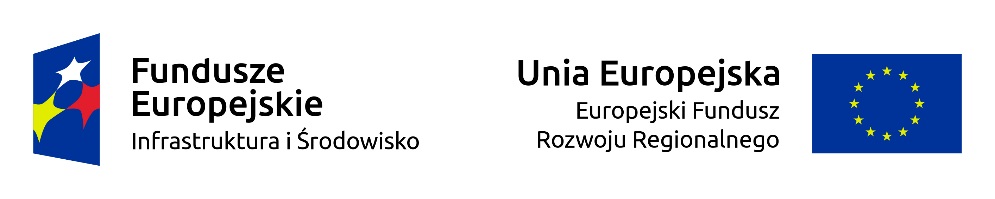 										FORMULARZ NR 2………………………………./Nazwa Wykonawcy/Wyceniony Przedmiar UsługProwadzenie nadzoru autorskiego wielobranżowego nad realizacją robót budowlanych prowadzonych w ramach Dokumentacji Projektowej pn. „Rozbudowa drogi krajowej nr 11 w ramach zadania: Przebudowa ul. Krakusa i Wandy w Koszalinie z odcinkiem ul. Lechickiej między ul. Krakusa i Wandy a Obotrytów"……………………………………….				…………………………………………….                  data 						pieczęć i podpis Wykonawcy/PełnomocnikaLp. Rodzaj kosztuSzacunkowa ilość pobytów na budowieCena jednostkowaWartość1nadzór autorski pełniony na budowieXXX1.1branża drogowa101.2branża sanitarna101.3branża elektryczna41.4branża teletechniczna3RAZEMRAZEMRAZEMRAZEM2nadzór autorski pełniony w siedzibie WykonawcySzacunkowa ilość nadzorówCena jednostkowaWartość2.1branża drogowa102.2branża sanitarna102.3branża elektryczna42.4branża teletechniczna3RAZEMRAZEMRAZEMRAZEMŁĄCZNIEŁĄCZNIEŁĄCZNIEŁĄCZNIE